Як уникнути помилок, працюючи з учнями початкової школи над виконанням домашніх завдань? 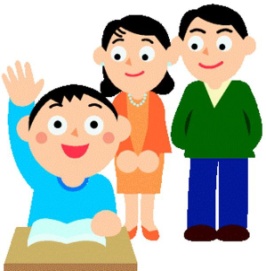 Пам’ятка для батьків1. Виховувати звичку виконувати домашнi завдання систематично.2. Починати виконувати завдання можна вже через 1,5 - 2 години пiсля шкiльних занять. Оптимальний час — з 15.00 до 17.00.3. Привчати дитину сiдати до роботи без нагадувань.4. Навчити дитину користуватися годинником. Показати, як за годинником робити перерви (10 - 15 хв) для активного вiдпочинку i знову сiдати до роботи. Усе це дитина має виконувати незалежно вiд того, можете ви їй придiлити увагу чи нi.5. Навчити дитину спочатку складати орiєнтовний план майбутнiх дiй, радитися з вами та обговорювати, як виконати завдання, а потiм самостiйно братися до роботи.6. Навчити видiляти головне й другорядне, умiти зосередитись на головному.7. Не забувати нагадувати учневi повторити правила, якi вивчали на уроках.8. Виховувати у дитини самоконтроль, самоаналiз та самооцiнювання. Найпростiший спосiб — порiвняння сьогоднiшнього рiвня виконання з учорашнiм. Акцентувати увагу навiть на незначних перемогах, щоб дитина помiчала їх і намагалася досягати бiльших результатiв.9. Не порiвнювати результати навчання своєї дитини з результатами iнших дiтей, а тiльки з її власними!10. Не забувати вiдзначити стараннiсть дитини. Не створювати “хронiчний дефiцит похвал” через те, що дитина одержує нижчий бал замiсть очiкуваного високого.11. На початку навчального року корисно контролювати, як дитина виконує домашнi завдання. Перевіряти, чи правильно вона зрозумiла пройдений матерiал. У І семестрi краще це робити щовечора, а у ІІ — контроль можна зменшити до 2 - 3 разiв на тиждень.12. Перевiряти — не значить “робити замiсть”: нiколи не пiдказуйте дитинi готових рiшень.Примiтка. Пам’ятайте, що телевiзор — ворог № 1 успiшного навчання. Не потрiбно вмикати його ранiше, нiж будугь виконанi усi завдання. Якщо дитина дивиться телевiзор пiд час денного вiдпочинку, то їй буде важко зосередитися. Бажано дозволяти дивитися тiльки дитячi передачi.